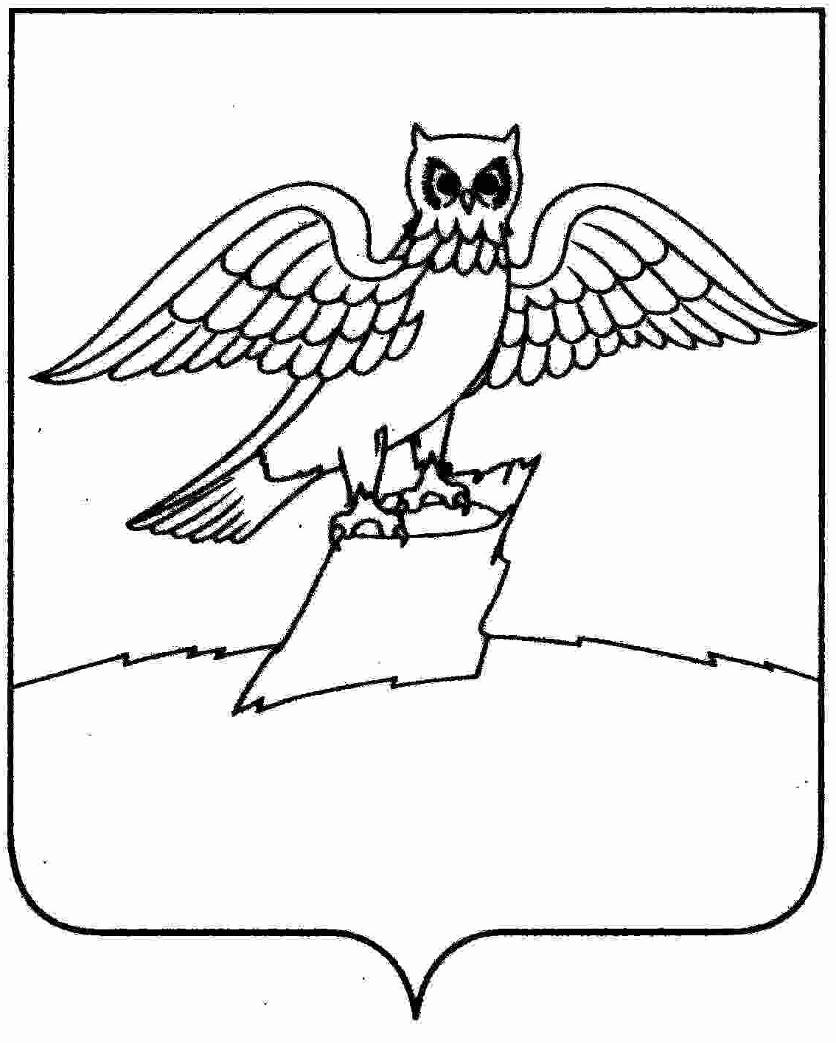 АДМИНИСТРАЦИЯ ГОРОДА КИРЖАЧКИРЖАЧСКОГО РАЙОНАП О С Т А Н О В Л Е Н И Е              В соответствии с постановлением главы города Киржач от 27.10.2014г. № 794 «О порядке разработки, реализации и оценки эффективности муниципальных программ муниципального образования города Киржач», в целях актуализации муниципальной программы «Модернизация объектов коммунальной инфраструктуры г. Киржач на 2019-2022 годы»ПОСТАНОВЛЯЮ:   1. Внести следующие изменения в постановление главы администрации г. Киржач  Киржачского района от 11.10.2018 г. № 965 «Об утверждении муниципальной программы «Модернизация объектов  коммунальной  инфраструктуры г. Киржач на 2019-2022 гг.»:     1.1. Таблицу №1 «Характеристика мероприятий по  программе «Модернизация объектов коммунальной инфраструктуры г. Киржач  на 2019-2022 гг.» изложить в новой редакции согласно приложению к настоящему постановлению.Сумма затрат, перенаправленных с мероприятия 1.1 на мероприятия 1.2 и 1.3, подлежит восстановлению.   2. Контроль за исполнением настоящего постановления возложить на заместителя главы администрации по вопросам жизнеобеспечения.	   3. Настоящее постановление вступает в силу с даты его подписания  и подлежит официальному опубликованию.Глава администрации                                                Н.В. СкороспеловаПриложение к постановлениюОт  16.01.2019  № 23Таблица  № 1Характеристика мероприятий по  программе «Модернизация объектов коммунальной инфраструктуры г. Киржач на 2019-2022 гг.».16.01.2019                                                                                                            № 23                                №п/пПрограммные мероприятияФинансирование по годам, тыс.руб.Финансирование по годам, тыс.руб.Финансирование по годам, тыс.руб.Финансирование по годам, тыс.руб.№п/пПрограммные мероприятия20192020202120221234561 Разработка проектно-сметной документации (ПСД)----1.1Разработка ПСД на строительство сетей водопровода от насосной  станции второго подъема расположенной по адресу: г.Киржач  ул.Мичурина до ул. Рыженкова 1566,101.2Проведение проверки достоверности определения сметной стоимости объекта капитального строительства20,01.3Проведение гос.экпертизы проектной документации и инженерных изысканий в отношении нежилых объектов капитального строительства.7,3ИТОГО на разработку ПСД в т.ч. городской бюджет1593,4---2Строительство, реконструкция, капитальный ремонт2.1Строительство контейнерных площадок на  территории г. Киржач    300,0300,0300,0300,02.2Софинансирование мероприятий по инвест. программе МУП «Водоканал», 4199,35673,95126,386105,9           ИТОГО: Строительство, реконструкция, капитальный ремонт4499,35673,95126,386105,9ИТОГО городской бюджет6092,75973,95426,36405,9